Задание №4                                                  Мой номер________Расшифруйте послание М.И.Глинки : какие средства музыкальной выразительности и как использует композитор для создания образа.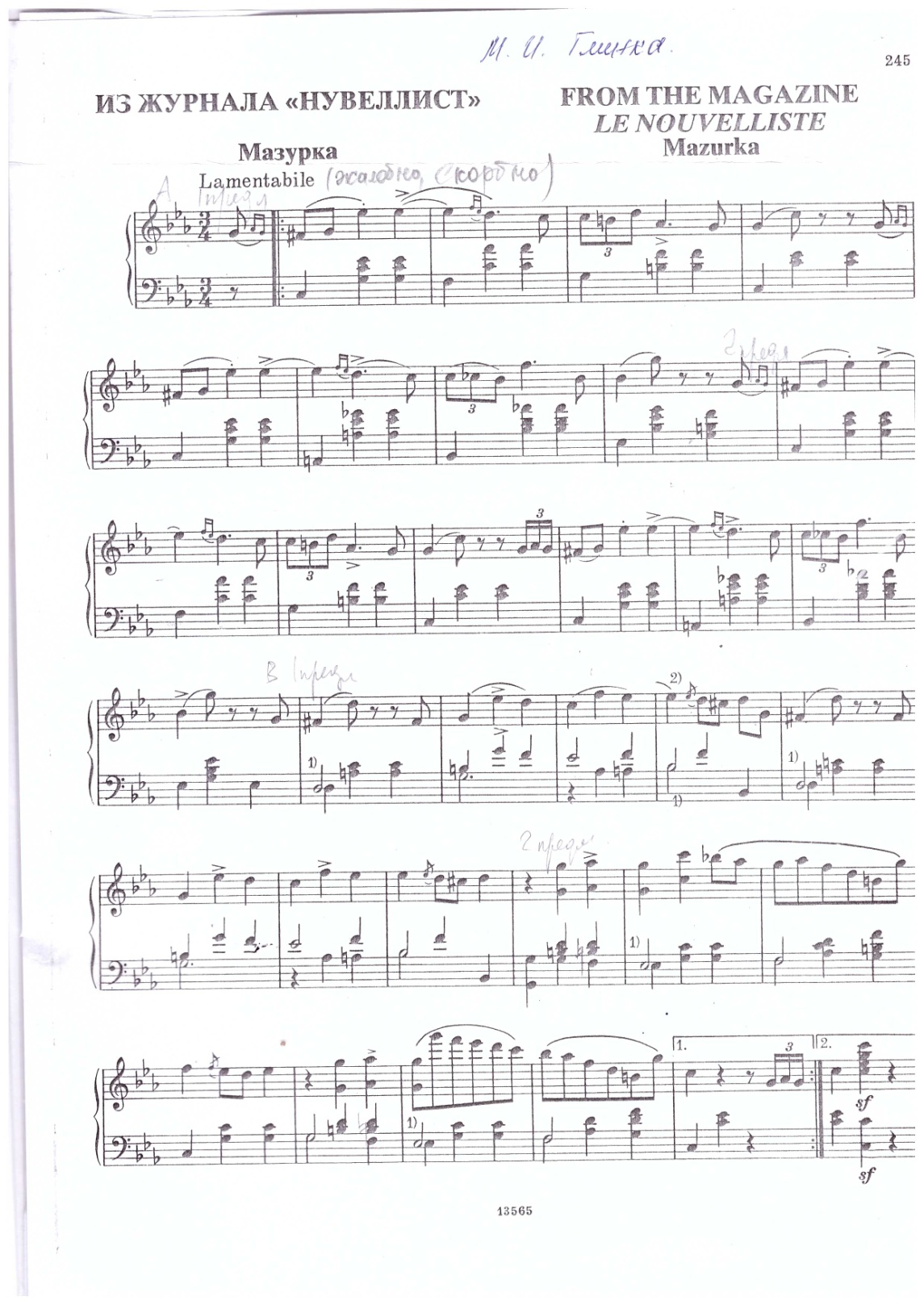 ХарактерЖанрЛад, тональностьОсобенности развития мелодииРегистрРазмерОсобенности ритмического рисункаФактура – полифоническая или гомофонно-гармоническая